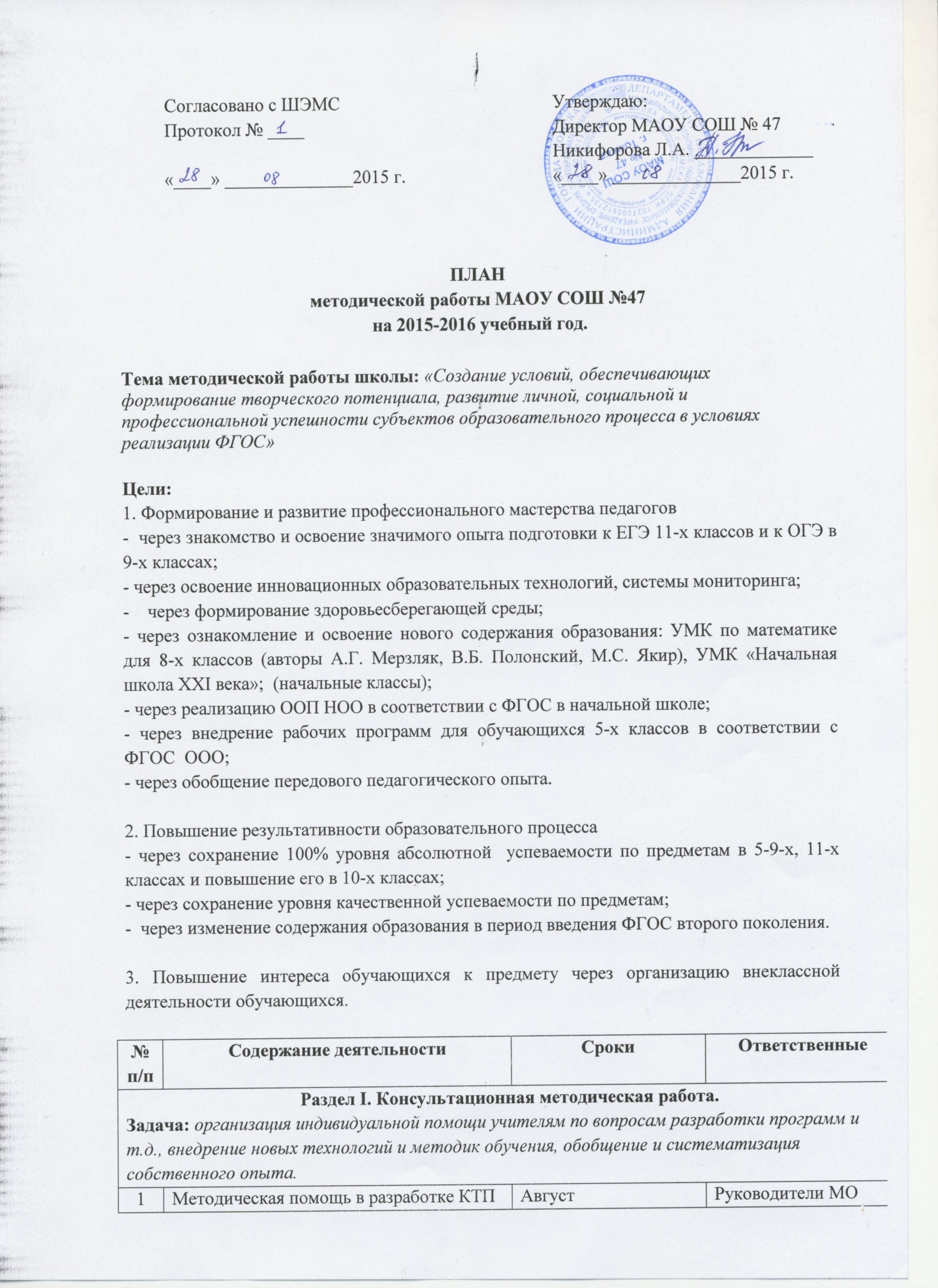 Руководитель ШЭМС                                                Прокопьева Л.Б. педагогов.Руководитель ШЭМС 2Методическая помощь в разработке общеобразовательных и модифицированных программ и программ элективных курсов. Август Зам.директора по УВР Руководитель ШЭМС3Методическая помощь аттестуемым учителям в разработке уроков и их оформление. По графику аттестацииРуководители МОЗам.директора по НМР Руководитель ШЭМС4Методическая помощь учителям в разработке планов, конспектов открытых уроков. В течение года  Руководители МОРуководитель ШЭМСЗамдиректора по НМР5Методическая помощь в оформлении педагогических материалов по теме самообразования с учётом задач школы. В течение года  Руководитель ШЭМСЗамдиректора по НМР6Посещение уроков у молодых специалистов с целью оказания методической помощи. Сентябрь-октябрь Руководители МОРуководитель ШЭМС7Изучение профессионального уровня  прибывших педагогов. Сентябрь-октябрьРуководители МОРуководитель ШЭМС8Посещение уроков учителей-предметников, работающих в 5-х классах, с целью изучения преемственности в применении методических приёмов и форм организации учебной деятельности. Октябрь Новомлинова И.П. Руководитель ШЭМСЗам.директора по УВР 9Методическая помощь в оформлении (представлении) педагогических материалов в ходе обобщения передового педагогического опыта. В течение года  Руководитель ШЭМСЗамдиректора по НМР10Микроисследования: выявление трудностей в работе учителей. Сентябрь-октябрьРуководитель ШЭМСПсихолог 11Методическая помощь молодым специалистам и  прибывшим учителям. В течение года  Руководитель ШЭМСРуководители МОРаздел II. Педагогические советы, семинары, заседания ШЭМС. Раздел II. Педагогические советы, семинары, заседания ШЭМС. Раздел II. Педагогические советы, семинары, заседания ШЭМС. Раздел II. Педагогические советы, семинары, заседания ШЭМС. 1Аналитико-планирующий педсоветЦель: анализ результатов. Задачи на новый учебный год.АвгустЗам.директора по УВР2Педсовет по преемственности в обучении между начальной общей, основной общей и средней (полной) общей ступенями образованияНоябрьНовомлинова И.П. Руководитель ШЭМСЗам.директора по УВР3Педсовет «Создание необходимых психолого-педагогических условий для обучения и воспитания детей с ограниченными возможностями здоровья»Январь Зам.директора по НМРРуководитель ШЭМСРабочая группа Психолог4Педсовет «Взаимодействие семьи и школы»»Март Руководитель ШЭМСЗамдиректора по ВРПсихолог5Заседание ШЭМС  В течение года (по отдельному плану) Руководитель ШЭМСРаздел III. Работа с МО учителей – предметников. Раздел III. Работа с МО учителей – предметников. Раздел III. Работа с МО учителей – предметников. Раздел III. Работа с МО учителей – предметников. 1. Организационно-педагогическая работа. 1. Организационно-педагогическая работа. 1. Организационно-педагогическая работа. 1. Организационно-педагогическая работа. 1Организация планирования работы МОдо 01.09.2014г.Руководители МО2Изучение методической, нормативно-правовой базы, других документов: - критерии оценивания; - требования к проверке тетрадей; - требования к единому    орфографическому режиму; - требования по инструктажу к дозированию домашнего задания; - требования к проведению практических, лабораторных работ; - количество проводимых измерителей учебных единиц (к/р); - требования к разработке модифицированных, факультативных программ, тематическому планированию. По плану МО Руководители МО3Организация контрольно-диагностической деятельности; разработка, подбор, утверждение контрольно-измерительных материалов. Сентябрь, январь Руководители МО4Разработка олимпиадных заданий.По графику Руководители МО5Организация подготовки семинара по результатам методической темы МОПо плану МОРуководители МО6Организация работы по выявлению профессиональных затруднений педагогов. Сентябрь Руководитель ШЭМС 7Изучение потребностей педагогов в информационно-методических материалахМай Библиотекарь 8Анализ работы и корректировка планов МО 2 раза в годРуководители МО9Организация обобщения и систематизации накопительного педагогического опыта. В течение года по плану Руководители МО10Организация проведения методической недели По плану МО Руководители МО2. Работа по повышению квалификации и профессионального мастерства педагогов. 2. Работа по повышению квалификации и профессионального мастерства педагогов. 2. Работа по повышению квалификации и профессионального мастерства педагогов. 2. Работа по повышению квалификации и профессионального мастерства педагогов. 1Организация работы по подготовке отчетов по самообразованию.По графику Руководители МО2Обобщение и систематизация работы МОПо графику Руководители МО3Организация работы с молодыми специалистами.По плану МОРуководители МО4Организация работы с прибывшими учителями:- посещение уроков;- проведение обзорного контроля;- индивидуальное собеседование;- консультативная методическая помощь;- помощь в адаптации.По плану МОРуководители МОРуководитель ШЭМСПсихолог3. Инновационно – методическая работа. 3. Инновационно – методическая работа. 3. Инновационно – методическая работа. 3. Инновационно – методическая работа. 1Освоение  УМК «Начальная школа XXI века», программы по литературе в 9-х классах Коровиной В.Я., УМК по математике для 7-х классов (авторы А.Г. Мерзляк, В.Б. Полонский, М.С. Якир).В течение года Руководители МОРуководитель ШЭМС2Освоение регионального школьного компонента учебного плана.В течение года Руководитель ШЭМС3Контроль за деятельностью ПТГ.В течение годаРуководитель ШЭМС4Применение системно-деятельностного подхода в соответствии с требованиями ФГОС второго поколения.В течение годаНовомлинова И.П.5Разработка рабочих программ для 5-9-х классов по внедрению ФГОС второго поколенияВ течение годаЗамдиректора по УВРРуководитель ШЭМСЗамдиректора по НМРРуководители МОРабочие группы4.  Внеклассная работа по предмету. 4.  Внеклассная работа по предмету. 4.  Внеклассная работа по предмету. 4.  Внеклассная работа по предмету. 1Организация и проведение предметных декад.По плану МО Руководители МО2Организация и проведение предметных школьных и городских олимпиад.По плану МО Руководитель ШЭМСРуководители МО3Организация исследовательской работы с обучающимися.В течение годаРуководители МОРуководитель ШЭМС4Организация и проведение школьной конференции Ломоносовские ЧтенияСентябрь-февральРуководители МОРуководитель ШЭМСРаздел IV. Временные и постоянные творческие объединения. Раздел IV. Временные и постоянные творческие объединения. Раздел IV. Временные и постоянные творческие объединения. Раздел IV. Временные и постоянные творческие объединения. 1Организация и координация работы ТГ, ПМ.сентябрьРуководители МОРуководитель ШЭМС2Оказание методической помощи в разработке плана, программы и работы структурных подразделений. Сентябрь Руководитель ШЭМС